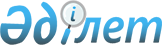 О внесении изменений в решение Мартукского районного маслихата от 12 января 2022 года № 94 "Об утверждении бюджетов сельских округов Мартукского района на 2022-2024 годы"Решение Мартукского районного маслихата Актюбинской области от 23 ноября 2022 года № 139
      Мартукский районный маслихат РЕШИЛ:
      1. Внести в решение Мартукского районного маслихата "Об утверждении бюджетов сельских округов Мартукского района на 2022-2024 годы" от 12 января 2022 года № 94 следующие изменения:
      подпункт 1) пункта 1 изложить в новой редакции: 
      "1) доходы – 57 820,5 тысяч тенге:
      налоговые поступления – 4 498 тысяч тенге;
      поступления трансфертов – 53 322,5 тысяч тенге;"; 
      подпункт 2) пункта 1 изложить в новой редакции: 
      "2) затраты – 60 115 тысяч тенге;";
      пункт 4 изложить в новой редакции:
      "4. Учесть в бюджете Аккудыкского сельского округа на 2022 год трансферты, передаваемые из районного бюджета в сумме – 23 405,5 тысяч тенге."; 
      подпункт 1) пункта 5 изложить в новой редакции: 
      "1) доходы – 33 897,9 тысяч тенге:
      налоговые поступления – 713 тысяч тенге;
      поступления трансфертов – 33 184,9 тысяч тенге;"; 
      подпункт 2) пункта 5 изложить в новой редакции: 
      "2) затраты – 34 284,3 тысяч тенге;";
      пункт 8 изложить в новой редакции:
      "8. Учесть в бюджете Байнассайского сельского округа на 2022 год трансферты, передаваемые из районного бюджета в сумме – 8 854,9 тысяч тенге."; 
      подпункт 1) пункта 13 изложить в новой редакции: 
      "1) доходы – 222 776 тысяч тенге:
      налоговые поступления – 3 637 тысяч тенге;
      поступления от продажи основного капитала – 1 000 тысяч тенге;
      поступления трансфертов – 218 139 тысяч тенге;"; 
      подпункт 2) пункта 13 изложить в новой редакции: 
      "2) затраты – 241 272 тысяч тенге;";
      пункт 14 изложить в новой редакции:
      "14. Учесть в бюджете Жайсанского сельского округа на 2022 год трансферты, передаваемые из районного бюджета в сумме – 157 182 тысяч тенге."; 
      подпункт 1) пункта 27 изложить в новой редакции: 
      "1) доходы – 71 596,2 тысяч тенге:
      налоговые поступления – 1 681 тысяч тенге;
      поступления трансфертов – 69 915,2 тысяч тенге;"; 
      подпункт 2) пункта 27 изложить в новой редакции: 
      "2) затраты – 71 847 тысяч тенге;";
      пункт 30 изложить в новой редакции:
      "30. Учесть в бюджете Курмансайского сельского округа на 2022 год трансферты, передаваемые из районного бюджета в сумме – 45 165,2 тысяч тенге."; 
      подпункт 1) пункта 31 изложить в новой редакции: 
      "1) доходы – 33 578,9 тысяч тенге:
      налоговые поступления – 2 288 тысяч тенге;
      поступления трансфертов – 31 290,9 тысяч тенге;"; 
      подпункт 2) пункта 31 изложить в новой редакции: 
      "2) затраты – 34 998 тысяч тенге;";
      пункт 34 изложить в новой редакции:
      "34. Учесть в бюджете Кызылжарского сельского округа на 2022 год трансферты, передаваемые из районного бюджета в сумме – 3 299,9 тысяч тенге."; 
      подпункт 1) пункта 35 изложить в новой редакции: 
      "1) доходы – 631 745,1 тысяч тенге:
      налоговые поступления – 33 842,6 тысяч тенге;
      поступления от продажи основного капитала – 12 360,7 тысяч тенге;
      поступления трансфертов – 585 541,8 тысяч тенге;"; 
      подпункт 2) пункта 35 изложить в новой редакции: 
      "2) затраты – 659 992 тысяч тенге;";
      пункт 38 изложить в новой редакции:
      "38. Учесть в бюджете Мартукского сельского округа на 2022 год трансферты, передаваемые из районного бюджета в сумме – 372 096,8 тысяч тенге."; 
      подпункт 1) пункта 39 изложить в новой редакции: 
      "1) доходы – 154 637 тысяч тенге:
      налоговые поступления – 3 151 тысяч тенге;
      поступления от продажи основного капитала – 678,3 тысяч тенге;
      поступления трансфертов – 150 807,7 тысяч тенге;"; 
      подпункт 2) пункта 39 изложить в новой редакции: 
      "2) затраты – 154 805,1 тысяч тенге;";
      пункт 43 изложить в новой редакции:
      "43. Учесть в бюджете Родниковского сельского округа на 2022 год трансферты, передаваемые из районного бюджета в сумме – 8 722,7 тысяч тенге."; 
      подпункт 1) пункта 44 изложить в новой редакции: 
      "1) доходы – 179 799 тысяч тенге:
      налоговые поступления – 4 330 тысяч тенге;
      поступления от продажи основного капитала – 1 000 тысяч тенге;
      поступления трансфертов – 174 469 тысяч тенге;"; 
      подпункт 2) пункта 44 изложить в новой редакции: 
      "2) затраты – 191 260,4 тысяч тенге;";
      пункт 47 изложить в новой редакции:
      "47. Учесть в бюджете Сарыжарского сельского округа на 2022 год трансферты, передаваемые из районного бюджета в сумме – 133 563 тысяч тенге.".
      2. Приложения 1, 4, 7, 10, 19, 22, 25, 28, 31, 34 указанного решения изложить в новой редакции согласно приложениям 1, 2, 3, 4, 5, 6, 7, 8, 9, 10 к настоящему решению.
      3. Настоящее решение вводится в действие с 1 января 2022 года. Бюджет Аккудыкского сельского округа на 2022 год Бюджет Байнассайского сельского округа на 2022 год Бюджет Байторысайского сельского округа на 2022 год Бюджет Жайсанского сельского округа на 2022 год Бюджет Курмансайского сельского округа на 2022 год Бюджет Кызылжарского сельского округа на 2022 год Бюджет Мартукского сельского округа на 2022 год Бюджет Родниковского сельского округа на 2022 год Бюджет Сарыжарского сельского округа на 2022 год Бюджет Танирбергенского сельского округа на 2022 год
					© 2012. РГП на ПХВ «Институт законодательства и правовой информации Республики Казахстан» Министерства юстиции Республики Казахстан
				
      Секретарь Мартукского районного маслихата 

Т. Көлкебаев
Приложение 1 к решению Мартукского районного маслихата от 23 ноября 2022 года № 139Приложение 1 к решению Мартукского районного маслихата от 12 января 2022 года № 94
Категория
Категория
Категория
Категория
Сумма, тысяч тенге
Класс
Класс
Класс
Сумма, тысяч тенге
Подкласс
Подкласс
Сумма, тысяч тенге
Наименование
Сумма, тысяч тенге
1
2
3
4
5
Доходы
57 820,5
1
Налоговые поступления
4 498
01
Подоходный налог
3 000
2
Индивидуальный подоходный налог
3 000
04
Налоги на собственность
1 498
1
Налоги на имущество
22
3
Земельный налог
195
4
Налог на транспортные средства
1 281
4
Поступления трансфертов
53 322,5
02
Трансферты из вышестоящих органов государственного управления
53 322,5
3
Трансферты из районного (города областного значения) бюджета
53 322,5
Функциональная группа
Функциональная группа
Функциональная группа
Функциональная группа
Функциональная группа
Сумма, тысяч тенге
Функциональная подгруппа
Функциональная подгруппа
Функциональная подгруппа
Функциональная подгруппа
Сумма, тысяч тенге
Администратор бюджетных программ
Администратор бюджетных программ
Администратор бюджетных программ
Сумма, тысяч тенге
Программа
Программа
Сумма, тысяч тенге
Наименование
Сумма, тысяч тенге
1
2
3
4
5
6
Затраты
60 115
01
Государственные услуги общего характера
24 258
1
Представительные, исполнительные и другие органы, выполняющие общие функции государственного управления
24 258
124
Аппарат акима города районного значения, села, поселка, сельского округа
24 258
001
Услуги по обеспечению деятельности акима города районного значения, села, поселка, сельского округа
23 795
022
Капитальные расходы государственного органа
463
06
Социальная помощь и социальное обеспечение
7 083
2
Социальная помощь
7 083
124
Аппарат акима города районного значения, села, поселка, сельского округа
7 083
003
Оказание социальной помощи нуждающимся гражданам на дому
7 083
07
Жилищно-коммунальное хозяйство
11 262
2
Коммунальное хозяйство
1 121
124
Аппарат акима города районного значения, села, поселка, сельского округа
1 121
014
Организация водоснабжения населенных пунктов
1 121
3
Благоустройство населенных пунктов
10 141
124
Аппарат акима города районного значения, села, поселка, сельского округа
10 141
008
Освещение улиц в населенных пунктах
5 774
009
Обеспечение санитарии населенных пунктов
1 018
011
Благоустройство и озеленение населенных пунктов
3 349
12
Транспорт и коммуникации
5 797
1
Автомобильный транспорт
5 797
124
Аппарат акима города районного значения, села, поселка, сельского округа
5 797
013
Обеспечение функционирования автомобильных дорог в городах районного значения, селах, поселках, сельских округах
5 797
13
Прочие
11 715
9
Прочие
11 715
124
Аппарат акима города районного значения, села, поселка, сельского округа
11 715
040
Реализация мероприятий для решения вопросов обустройства населенных пунктов в реализацию мер по содействию экономическому развитию регионов в рамках Программы развития регионов до 2025 года
1 616
058
Развитие социальной и инженерной инфраструктуры в сельских населенных пунктах в рамках проекта "Ауыл-Ел бесігі"
10 099
Функциональная группа
Функциональная группа
Функциональная группа
Функциональная группа
Функциональная группа
Сумма, тысяч тенге
Функциональная подгруппа
Функциональная подгруппа
Функциональная подгруппа
Функциональная подгруппа
Сумма, тысяч тенге
Администратор бюджетных программ
Администратор бюджетных программ
Администратор бюджетных программ
Сумма, тысяч тенге
Программа
Программа
Сумма, тысяч тенге
Наименование
Сумма, тысяч тенге
1
2
3
4
5
6
Чистое бюджетное кредитование
0
Категория
Категория
Категория
Категория
Сумма, тысяч тенге
Класс
Класс
Класс
Сумма, тысяч тенге
Подкласс
Подкласс
Сумма, тысяч тенге
Наименование
Сумма, тысяч тенге
1
2
3
4
5
5
Погашение бюджетных кредитов
0
01
Погашение бюджетных кредитов
0
1
Погашение бюджетных кредитов, выданных из государственного бюджета
0
Функциональная группа
Функциональная группа
Функциональная группа
Функциональная группа
Функциональная группа
Сумма, тысяч тенге
Функциональная подгруппа
Функциональная подгруппа
Функциональная подгруппа
Функциональная подгруппа
Сумма, тысяч тенге
Администратор бюджетных программ
Администратор бюджетных программ
Администратор бюджетных программ
Сумма, тысяч тенге
Программа
Программа
Сумма, тысяч тенге
Наименование
Сумма, тысяч тенге
1
2
3
4
5
6
Сальдо по операциям с финансовыми активами
0
Приобретение финансовых активов
0
Дефицит (профицит) бюджета
-2 294,5
Финансирование дефицита (использование профицита) бюджета
2 294,5
Категория
Категория
Категория
Категория
Сумма, тысяч тенге
Класс
Класс
Класс
Сумма, тысяч тенге
Подкласс
Подкласс
Сумма, тысяч тенге
Наименование
Сумма, тысяч тенге
1
2
3
4
5
7
Поступление займов
0
01
Внутренние государственные займы
0
2
Договоры займа
0
Функциональная группа
Функциональная группа
Функциональная группа
Функциональная группа
Функциональная группа
Сумма, тысяч тенге
Функциональная подгруппа
Функциональная подгруппа
Функциональная подгруппа
Функциональная подгруппа
Сумма, тысяч тенге
Администратор бюджетных программ
Администратор бюджетных программ
Администратор бюджетных программ
Сумма, тысяч тенге
Программа
Программа
Сумма, тысяч тенге
Наименование
Сумма, тысяч тенге
1
2
3
4
5
6
16
Погашение займов
0
1
Погашение займов
0
Категория
Категория
Категория
Категория
Сумма, тысяч тенге
Класс
Класс
Класс
Сумма, тысяч тенге
Подкласс
Подкласс
Сумма, тысяч тенге
Наименование
Сумма, тысяч тенге
1
2
3
4
5
8
Используемые остатки бюджетных средств
2 294,5
01
Остатки бюджетных средств
2 294,5
1
Свободные остатки бюджетных средств
2 294,5Приложение 2 к решению Мартукского районного маслихата от 23 ноября 2022 года № 139Приложение 4 к решению Мартукского районного маслихата от 12 января 2022 года № 94
Категория
Категория
Категория
Категория
Сумма, тысяч тенге
Класс
Класс
Класс
Сумма, тысяч тенге
Подкласс
Подкласс
Сумма, тысяч тенге
Наименование
Сумма, тысяч тенге
1
2
3
4
5
Доходы
33 897,9
1
Налоговые поступления
713
04
Налоги на собственность
713
1
Налоги на имущество
4
3
Земельный налог
45
4
Налог на транспортные средства
664
4
Поступления трансфертов
33 184,9
02
Трансферты из вышестоящих органов государственного управления
33 184,9
3
Трансферты из районного (города областного значения) бюджета
33 184,9
Функциональная группа
Функциональная группа
Функциональная группа
Функциональная группа
Функциональная группа
Сумма, тысяч тенге
Функциональная подгруппа
Функциональная подгруппа
Функциональная подгруппа
Функциональная подгруппа
Сумма, тысяч тенге
Администратор бюджетных программ
Администратор бюджетных программ
Администратор бюджетных программ
Сумма, тысяч тенге
Программа
Программа
Сумма, тысяч тенге
Наименование
Сумма, тысяч тенге
1
2
3
4
5
6
Затраты
34 284,3
01
Государственные услуги общего характера
24 537
1
Представительные, исполнительные и другие органы, выполняющие общие функции государственного управления
24 537
124
Аппарат акима города районного значения, села, поселка, сельского округа
24 537
001
Услуги по обеспечению деятельности акима города районного значения, села, поселка, сельского округа
24 054
022
Капитальные расходы государственного органа
483
07
Жилищно-коммунальное хозяйство
2 345,3
3
Благоустройство населенных пунктов
2 345,3
124
Аппарат акима города районного значения, села, поселка, сельского округа
2 345,3
008
Освещение улиц в населенных пунктах
1 345
009
Обеспечение санитарии населенных пунктов
535
011
Благоустройство и озеленение населенных пунктов
465,3
12
Транспорт и коммуникации
1 700
1
Автомобильный транспорт
1 700
124
Аппарат акима города районного значения, села, поселка, сельского округа
1 700
013
Обеспечение функционирования автомобильных дорог в городах районного значения, селах, поселках, сельских округах
1 200
045
Капитальный и средний ремонт автомобильных дорог в городах районного значения, селах, поселках, сельских округах
500
13
Прочие
5 702
9
Прочие
5 702
124
Аппарат акима города районного значения, села, поселка, сельского округа
5 702
040
Реализация мероприятий для решения вопросов обустройства населенных пунктов в реализацию мер по содействию экономическому развитию регионов в рамках Программы развития регионов до 2025 года
702
058
Развитие социальной и инженерной инфраструктуры в сельских населенных пунктах в рамках проекта "Ауыл-Ел бесігі"
5 000
Функциональная группа
Функциональная группа
Функциональная группа
Функциональная группа
Функциональная группа
Сумма, тысяч тенге
Функциональная подгруппа
Функциональная подгруппа
Функциональная подгруппа
Функциональная подгруппа
Сумма, тысяч тенге
Администратор бюджетных программ
Администратор бюджетных программ
Администратор бюджетных программ
Сумма, тысяч тенге
Программа
Программа
Сумма, тысяч тенге
Наименование
Сумма, тысяч тенге
1
2
3
4
5
6
Чистое бюджетное кредитование
0
Категория
Категория
Категория
Категория
Сумма, тысяч тенге
Класс
Класс
Класс
Сумма, тысяч тенге
Подкласс
Подкласс
Сумма, тысяч тенге
Наименование
Сумма, тысяч тенге
1
2
3
4
5
5
Погашение бюджетных кредитов
0
01
Погашение бюджетных кредитов
0
1
Погашение бюджетных кредитов, выданных из государственного бюджета
0
Функциональная группа
Функциональная группа
Функциональная группа
Функциональная группа
Функциональная группа
Сумма, тысяч тенге
Функциональная подгруппа
Функциональная подгруппа
Функциональная подгруппа
Функциональная подгруппа
Сумма, тысяч тенге
Администратор бюджетных программ
Администратор бюджетных программ
Администратор бюджетных программ
Сумма, тысяч тенге
Программа
Программа
Сумма, тысяч тенге
Наименование
Сумма, тысяч тенге
1
2
3
4
5
6
Сальдо по операциям с финансовыми активами
0
Приобретение финансовых активов
0
Дефицит (профицит) бюджета
-386,4
Финансирование дефицита (использование профицита) бюджета
386,4
Категория
Категория
Категория
Категория
Сумма, тысяч тенге
Класс
Класс
Класс
Сумма, тысяч тенге
Подкласс
Подкласс
Сумма, тысяч тенге
Наименование
Сумма, тысяч тенге
1
2
3
4
5
7
Поступление займов
0
01
Внутренние государственные займы
0
2
Договоры займа
0
Функциональная группа
Функциональная группа
Функциональная группа
Функциональная группа
Функциональная группа
Сумма, тысяч тенге
Функциональная подгруппа
Функциональная подгруппа
Функциональная подгруппа
Функциональная подгруппа
Сумма, тысяч тенге
Администратор бюджетных программ
Администратор бюджетных программ
Администратор бюджетных программ
Сумма, тысяч тенге
Программа
Программа
Сумма, тысяч тенге
Наименование
Сумма, тысяч тенге
1
2
3
4
5
6
16
Погашение займов
0
1
Погашение займов
0
Категория
Категория
Категория
Категория
Сумма, тысяч тенге
Класс
Класс
Класс
Сумма, тысяч тенге
Подкласс
Подкласс
Сумма, тысяч тенге
Наименование
Сумма, тысяч тенге
1
2
3
4
5
8
Используемые остатки бюджетных средств
386,4
01
Остатки бюджетных средств
386,4
1
Свободные остатки бюджетных средств
386,4Приложение 3 к решению Мартукского районного маслихата от 23 ноября 2022 года № 139Приложение 7 к решению Мартукского районного маслихата от 12 января 2022 года № 94
Категория
Категория
Категория
Категория
Сумма, тысяч тенге
Класс
Класс
Класс
Сумма, тысяч тенге
Подкласс
Подкласс
Сумма, тысяч тенге
Наименование
Сумма, тысяч тенге
1
2
3
4
5
Доходы
45 063,4
1
Налоговые поступления
2 862
01
Подоходный налог
271
2
Индивидуальный подоходный налог
271
04
Налоги на собственность
1 754
1
Налоги на имущество
110
4
Налог на транспортные средства
1 644
05
Внутренние налоги на товары, работы и услуги
837
3
Поступления за использование природных и других ресурсов
837
4
Поступления трансфертов
42 201,4
02
Трансферты из вышестоящих органов государственного управления
42 201,4
3
Трансферты из районного (города областного значения) бюджета
42 201,4
Функциональная группа
Функциональная группа
Функциональная группа
Функциональная группа
Функциональная группа
Сумма, тысяч тенге
Функциональная подгруппа
Функциональная подгруппа
Функциональная подгруппа
Функциональная подгруппа
Сумма, тысяч тенге
Администратор бюджетных программ
Администратор бюджетных программ
Администратор бюджетных программ
Сумма, тысяч тенге
Программа
Программа
Сумма, тысяч тенге
Наименование
Сумма, тысяч тенге
1
2
3
4
5
6
Затраты
45 386,4
01
Государственные услуги общего характера
24 241,4
1
Представительные, исполнительные и другие органы, выполняющие общие функции государственного управления
24 241,4
124
Аппарат акима города районного значения, села, поселка, сельского округа
24 241,4
001
Услуги по обеспечению деятельности акима города районного значения, села, поселка, сельского округа
23 800,4
022
Капитальные расходы государственного органа
441
06
Социальная помощь и социальное обеспечение
690
2
Социальная помощь
690
124
Аппарат акима города районного значения, села, поселка, сельского округа
690
003
Оказание социальной помощи нуждающимся гражданам на дому
690
07
Жилищно-коммунальное хозяйство
13 090
2
Коммунальное хозяйство
1 160
124
Аппарат акима города районного значения, села, поселка, сельского округа
1 160
014
Организация водоснабжения населенных пунктов
1 160
3
Благоустройство населенных пунктов
11 930
124
Аппарат акима города районного значения, села, поселка, сельского округа
11 930
008
Освещение улиц в населенных пунктах
6 658
009
Обеспечение санитарии населенных пунктов
536
011
Благоустройство и озеленение населенных пунктов
4 736
12
Транспорт и коммуникации
1 095
1
Автомобильный транспорт
1 095
124
Аппарат акима города районного значения, села, поселка, сельского округа
1 095
013
Обеспечение функционирования автомобильных дорог в городах районного значения, селах, поселках, сельских округах
1 095
13
Прочие
6 270
9
Прочие
6 270
124
Аппарат акима города районного значения, села, поселка, сельского округа
1 320
040
Реализация мероприятий для решения вопросов обустройства населенных пунктов в реализацию мер по содействию экономическому развитию регионов в рамках Программы развития регионов до 2025 года
1 320
058
Развитие социальной и инженерной инфраструктуры в сельских населенных пунктах в рамках проекта "Ауыл-Ел бесігі"
4 950
Функциональная группа
Функциональная группа
Функциональная группа
Функциональная группа
Функциональная группа
Сумма, тысяч тенге
Функциональная подгруппа
Функциональная подгруппа
Функциональная подгруппа
Функциональная подгруппа
Сумма, тысяч тенге
Администратор бюджетных программ
Администратор бюджетных программ
Администратор бюджетных программ
Сумма, тысяч тенге
Программа
Программа
Сумма, тысяч тенге
Наименование
Сумма, тысяч тенге
1
2
3
4
5
6
Чистое бюджетное кредитование
0
Категория
Категория
Категория
Категория
Сумма, тысяч тенге
Класс
Класс
Класс
Сумма, тысяч тенге
Подкласс
Подкласс
Сумма, тысяч тенге
Наименование
Сумма, тысяч тенге
1
2
3
4
5
5
Погашение бюджетных кредитов
0
01
Погашение бюджетных кредитов
0
1
Погашение бюджетных кредитов, выданных из государственного бюджета
0
Функциональная группа
Функциональная группа
Функциональная группа
Функциональная группа
Функциональная группа
Сумма, тысяч тенге
Функциональная подгруппа
Функциональная подгруппа
Функциональная подгруппа
Функциональная подгруппа
Сумма, тысяч тенге
Администратор бюджетных программ
Администратор бюджетных программ
Администратор бюджетных программ
Сумма, тысяч тенге
Программа
Программа
Сумма, тысяч тенге
Наименование
Сумма, тысяч тенге
1
2
3
4
5
6
Сальдо по операциям с финансовыми активами
0
Приобретение финансовых активов
0
Дефицит (профицит) бюджета
-323
Финансирование дефицита (использование профицита) бюджета
323
Категория
Категория
Категория
Категория
Сумма, тысяч тенге
Класс
Класс
Класс
Сумма, тысяч тенге
Подкласс
Подкласс
Сумма, тысяч тенге
Наименование
Сумма, тысяч тенге
1
2
3
4
5
7
Поступление займов
0
01
Внутренние государственные займы
0
2
Договоры займа
0
Функциональная группа
Функциональная группа
Функциональная группа
Функциональная группа
Функциональная группа
Сумма, тысяч тенге
Функциональная подгруппа
Функциональная подгруппа
Функциональная подгруппа
Функциональная подгруппа
Сумма, тысяч тенге
Администратор бюджетных программ
Администратор бюджетных программ
Администратор бюджетных программ
Сумма, тысяч тенге
Программа
Программа
Сумма, тысяч тенге
Наименование
Сумма, тысяч тенге
1
2
3
4
5
6
16
Погашение займов
0
1
Погашение займов
0
Категория
Категория
Категория
Категория
Сумма, тысяч тенге
Класс
Класс
Класс
Сумма, тысяч тенге
Подкласс
Подкласс
Сумма, тысяч тенге
Наименование
Сумма, тысяч тенге
1
2
3
4
5
8
Используемые остатки бюджетных средств
323
01
Остатки бюджетных средств
323
1
Свободные остатки бюджетных средств
323Приложение 4 к решению Мартукского районного маслихата от 23 ноября 2022 года № 139Приложение 10 к решению Мартукского районного маслихата от 12 января 2022 года № 94
Категория
Категория
Категория
Категория
Сумма, тысяч тенге
Класс
Класс
Класс
Сумма, тысяч тенге
Подкласс
Подкласс
Сумма, тысяч тенге
Наименование
Сумма, тысяч тенге
1
2
3
4
5
Доходы
222 776
1
Налоговые поступления
3 637
04
Налоги на собственность
3 272
1
Налоги на имущество
75
3
Земельный налог
479
4
Налог на транспортные средства
2 718
05
Внутренние налоги на товары, работы и услуги
365
3
Поступления за использование природных и других ресурсов
365
3
Поступления от продажи основного капитала
1 000
03
Продажа земли и нематериальных активов
1 000
1
Продажа земли
1 000
4
Поступления трансфертов
218 139
02
Трансферты из вышестоящих органов государственного управления
218 139
3
Трансферты из районного (города областного значения) бюджета
218 139
Функциональная группа
Функциональная группа
Функциональная группа
Функциональная группа
Функциональная группа
Сумма, тысяч тенге
Функциональная подгруппа
Функциональная подгруппа
Функциональная подгруппа
Функциональная подгруппа
Сумма, тысяч тенге
Администратор бюджетных программ
Администратор бюджетных программ
Администратор бюджетных программ
Сумма, тысяч тенге
Программа
Программа
Сумма, тысяч тенге
Наименование
Сумма, тысяч тенге
1
2
3
4
5
6
Затраты
241 272 
01
Государственные услуги общего характера
30 184
1
Представительные, исполнительные и другие органы, выполняющие общие функции государственного управления
30 184
124
Аппарат акима города районного значения, села, поселка, сельского округа
30 184
001
Услуги по обеспечению деятельности акима города районного значения, села, поселка, сельского округа
29 603
022
Капитальные расходы государственного органа
581
06
Социальная помощь и социальное обеспечение
10 987
2
Социальная помощь
10 987
124
Аппарат акима города районного значения, села, поселка, сельского округа
10 987
003
Оказание социальной помощи нуждающимся гражданам на дому
10 987
07
Жилищно-коммунальное хозяйство
23 133
3
Благоустройство населенных пунктов
23 133
124
Аппарат акима города районного значения, села, поселка, сельского округа
23 133
008
Освещение улиц в населенных пунктах
21 105
009
Обеспечение санитарии населенных пунктов
833
011
Благоустройство и озеленение населенных пунктов
1 195
12
Транспорт и коммуникации
157 612
1
Автомобильный транспорт
157 612
124
Аппарат акима города районного значения, села, поселка, сельского округа
157 612
013
Обеспечение функционирования автомобильных дорог в городах районного значения, селах, поселках, сельских округах
3 618
045
Капитальный и средний ремонт автомобильных дорог районного значения и улиц населенных пунктов
153 994
13
Прочие
2 897
9
Прочие
2 897
124
Аппарат акима города районного значения, села, поселка, сельского округа
2 897
040
Реализация мероприятий для решения вопросов обустройства населенных пунктов в реализацию мер по содействию экономическому развитию регионов в рамках Программы развития регионов до 2025 года
2 897
15
Трансферты
16 459
1
Трансферты
16 459
124
Аппарат акима города районного значения, села, поселка, сельского округа
16 459
044
Возврат сумм неиспользованных (недоиспользованных) целевых трансфертов, выделенных из республиканского бюджета за счет целевого трансферта из Национального фонда Республики Казахстан
16 459
Функциональная группа
Функциональная группа
Функциональная группа
Функциональная группа
Функциональная группа
Сумма, тысяч тенге
Функциональная подгруппа
Функциональная подгруппа
Функциональная подгруппа
Функциональная подгруппа
Сумма, тысяч тенге
Администратор бюджетных программ
Администратор бюджетных программ
Администратор бюджетных программ
Сумма, тысяч тенге
Программа
Программа
Сумма, тысяч тенге
Наименование
Сумма, тысяч тенге
1
2
3
4
5
6
Чистое бюджетное кредитование
0
Категория
Категория
Категория
Категория
Сумма, тысяч тенге
Класс
Класс
Класс
Сумма, тысяч тенге
Подкласс
Подкласс
Сумма, тысяч тенге
Наименование
Сумма, тысяч тенге
1
2
3
4
5
5
Погашение бюджетных кредитов
0
01
Погашение бюджетных кредитов
0
1
Погашение бюджетных кредитов, выданных из государственного бюджета
0
Функциональная группа
Функциональная группа
Функциональная группа
Функциональная группа
Функциональная группа
Сумма, тысяч тенге
Функциональная подгруппа
Функциональная подгруппа
Функциональная подгруппа
Функциональная подгруппа
Сумма, тысяч тенге
Администратор бюджетных программ
Администратор бюджетных программ
Администратор бюджетных программ
Сумма, тысяч тенге
Программа
Программа
Сумма, тысяч тенге
Наименование
Сумма, тысяч тенге
1
2
3
4
5
6
Сальдо по операциям с финансовыми активами
0
Приобретение финансовых активов
0
Дефицит (профицит) бюджета
- 18 496
Финансирование дефицита (использование профицита) бюджета
18 496
Категория
Категория
Категория
Категория
Сумма, тысяч тенге
Класс
Класс
Класс
Сумма, тысяч тенге
Подкласс
Подкласс
Сумма, тысяч тенге
Наименование
Сумма, тысяч тенге
1
2
3
4
5
7
Поступление займов
0
01
Внутренние государственные займы
0
2
Договоры займа
0
Функциональная группа
Функциональная группа
Функциональная группа
Функциональная группа
Функциональная группа
Сумма, тысяч тенге
Функциональная подгруппа
Функциональная подгруппа
Функциональная подгруппа
Функциональная подгруппа
Сумма, тысяч тенге
Администратор бюджетных программ
Администратор бюджетных программ
Администратор бюджетных программ
Сумма, тысяч тенге
Программа
Программа
Сумма, тысяч тенге
Наименование
Сумма, тысяч тенге
1
2
3
4
5
6
16
Погашение займов
0
1
Погашение займов
0
Категория
Категория
Категория
Категория
Сумма, тысяч тенге
Класс
Класс
Класс
Сумма, тысяч тенге
Подкласс
Подкласс
Сумма, тысяч тенге
Наименование
Сумма, тысяч тенге
1
2
3
4
5
8
Используемые остатки бюджетных средств
18 496
01
Остатки бюджетных средств
18 496
1
Свободные остатки бюджетных средств
18 496Приложение 5 к решению Мартукского районного маслихата от 23 ноября 2022 года № 139Приложение 19 к решению Мартукского районного маслихата от 12 января 2022 года № 94
Категория
Категория
Категория
Категория
Сумма, тысяч тенге
Класс
Класс
Класс
Сумма, тысяч тенге
Подкласс
Подкласс
Сумма, тысяч тенге
Наименование
Сумма, тысяч тенге
1
2
3
4
5
Доходы
71 596,2
1
Налоговые поступления
1 681
04
Налоги на собственность
784
1
Налоги на имущество
16
3
Земельный налог
51
4
Налог на транспортные средства
717
05
Внутренние налоги на товары, работы и услуги
897
3
Поступления за использование природных и других ресурсов
897
4
Поступления трансфертов
69 915,2
02
Трансферты из вышестоящих органов государственного управления
69 915,2
3
Трансферты из районного (города областного значения) бюджета
69 915,2
Функциональная группа
Функциональная группа
Функциональная группа
Функциональная группа
Функциональная группа
Сумма, тысяч тенге
Функциональная подгруппа
Функциональная подгруппа
Функциональная подгруппа
Функциональная подгруппа
Сумма, тысяч тенге
Администратор бюджетных программ
Администратор бюджетных программ
Администратор бюджетных программ
Сумма, тысяч тенге
Программа
Программа
Сумма, тысяч тенге
Наименование
Сумма, тысяч тенге
1
2
3
4
5
6
Затраты
71 847
01
Государственные услуги общего характера
24 713
1
Представительные, исполнительные и другие органы, выполняющие общие функции государственного управления
24 713
124
Аппарат акима города районного значения, села, поселка, сельского округа
24 713
001
Услуги по обеспечению деятельности акима города районного значения, села, поселка, сельского округа
24 593
022
Капитальные расходы государственного органа
120
06
Социальная помощь и социальное обеспечение
2 071
2
Социальная помощь
2 071
124
Аппарат акима города районного значения, села, поселка, сельского округа
2 071
003
Оказание социальной помощи нуждающимся гражданам на дому
2 071
07
Жилищно-коммунальное хозяйство
40 486
2
Коммунальное хозяйство
34 101
124
Аппарат акима города районного значения, села, поселка, сельского округа
34 101
014
Организация водоснабжения населенных пунктов
34 101
3
Благоустройство населенных пунктов
6 385
124
Аппарат акима города районного значения, села, поселка, сельского округа
6 385
008
Освещение улиц в населенных пунктах
5 869
009
Обеспечение санитарии населенных пунктов
246
011
Благоустройство и озеленение населенных пунктов
270
12
Транспорт и коммуникации
3 780
1
Автомобильный транспорт
3 780
124
Аппарат акима города районного значения, села, поселка, сельского округа
3 780
013
Обеспечение функционирования автомобильных дорог в городах районного значения, селах, поселках, сельских округах
3 780
13
Прочие
780
9
Прочие
780
124
Аппарат акима города районного значения, села, поселка, сельского округа
780
040
Реализация мероприятий для решения вопросов обустройства населенных пунктов в реализацию мер по содействию экономическому развитию регионов в рамках Программы развития регионов до 2025 года
780
15
Трансферты
17
1
Трансферты
17
124
Аппарат акима города районного значения, села, поселка, сельского округа
17
044
Возврат сумм неиспользованных (недоиспользованных) целевых трансфертов, выделенных из республиканского бюджета за счет целевого трансферта из Национального фонда Республики Казахстан
17
Функциональная группа
Функциональная группа
Функциональная группа
Функциональная группа
Функциональная группа
Сумма, тысяч тенге
Функциональная подгруппа
Функциональная подгруппа
Функциональная подгруппа
Функциональная подгруппа
Сумма, тысяч тенге
Администратор бюджетных программ
Администратор бюджетных программ
Администратор бюджетных программ
Сумма, тысяч тенге
Программа
Программа
Сумма, тысяч тенге
Наименование
Сумма, тысяч тенге
1
2
3
4
5
6
Чистое бюджетное кредитование
0
Категория
Категория
Категория
Категория
Сумма, тысяч тенге
Класс
Класс
Класс
Сумма, тысяч тенге
Подкласс
Подкласс
Сумма, тысяч тенге
Наименование
Сумма, тысяч тенге
1
2
3
4
5
5
Погашение бюджетных кредитов
0
01
Погашение бюджетных кредитов
0
1
Погашение бюджетных кредитов, выданных из государственного бюджета
0
Функциональная группа
Функциональная группа
Функциональная группа
Функциональная группа
Функциональная группа
Сумма, тысяч тенге
Функциональная подгруппа
Функциональная подгруппа
Функциональная подгруппа
Функциональная подгруппа
Сумма, тысяч тенге
Администратор бюджетных программ
Администратор бюджетных программ
Администратор бюджетных программ
Сумма, тысяч тенге
Программа
Программа
Сумма, тысяч тенге
Наименование
Сумма, тысяч тенге
1
2
3
4
5
6
Сальдо по операциям с финансовыми активами
0
Приобретение финансовых активов
0
Дефицит (профицит) бюджета
-250,8
Финансирование дефицита (использование профицита) бюджета
250,8
Категория
Категория
Категория
Категория
Сумма, тысяч тенге
Класс
Класс
Класс
Сумма, тысяч тенге
Подкласс
Подкласс
Сумма, тысяч тенге
Наименование
Сумма, тысяч тенге
1
2
3
4
5
7
Поступление займов
0
01
Внутренние государственные займы
0
2
Договоры займа
0
Функциональная группа
Функциональная группа
Функциональная группа
Функциональная группа
Функциональная группа
Сумма, тысяч тенге
Функциональная подгруппа
Функциональная подгруппа
Функциональная подгруппа
Функциональная подгруппа
Сумма, тысяч тенге
Администратор бюджетных программ
Администратор бюджетных программ
Администратор бюджетных программ
Сумма, тысяч тенге
Программа
Программа
Сумма, тысяч тенге
Наименование
Сумма, тысяч тенге
1
2
3
4
5
6
16
Погашение займов
0
1
Погашение займов
0
Категория
Категория
Категория
Категория
Сумма, тысяч тенге
Класс
Класс
Класс
Сумма, тысяч тенге
Подкласс
Подкласс
Сумма, тысяч тенге
Наименование
Сумма, тысяч тенге
1
2
3
4
5
8
Используемые остатки бюджетных средств
250,8
01
Остатки бюджетных средств
250,8
1
Свободные остатки бюджетных средств
250,8Приложение 6 к решению Мартукского районного маслихата от 23 ноября 2022 года № 139Приложение 22 к решению Мартукского районного маслихата от 12 января 2022 года № 94
Категория
Категория
Категория
Категория
Сумма, тысяч тенге
Класс
Класс
Класс
Сумма, тысяч тенге
Подкласс
Подкласс
Сумма, тысяч тенге
Наименование
Сумма, тысяч тенге
1
2
3
4
5
Доходы
33 578,9
1
Налоговые поступления
2 288
04
Налоги на собственность
1 713
1
Налоги на имущество
24
3
Земельный налог
119
4
Налог на транспортные средства
1 570
05
Внутренние налоги на товары, работы и услуги
575
3
Поступления за использование природных и других ресурсов
575
4
Поступления трансфертов
31 290,9
02
Трансферты из вышестоящих органов государственного управления
31 290,9
3
Трансферты из районного (города областного значения) бюджета
31 290,9
Функциональная группа
Функциональная группа
Функциональная группа
Функциональная группа
Функциональная группа
Сумма, тысяч тенге
Функциональная подгруппа
Функциональная подгруппа
Функциональная подгруппа
Функциональная подгруппа
Сумма, тысяч тенге
Администратор бюджетных программ
Администратор бюджетных программ
Администратор бюджетных программ
Сумма, тысяч тенге
Программа
Программа
Сумма, тысяч тенге
Наименование
Сумма, тысяч тенге
1
2
3
4
5
6
Затраты
34 998
01
Государственные услуги общего характера
27 298
1
Представительные, исполнительные и другие органы, выполняющие общие функции государственного управления
27 298
124
Аппарат акима города районного значения, села, поселка, сельского округа
27 298
001
Услуги по обеспечению деятельности акима города районного значения, села, поселка, сельского округа
27 110
022
Капитальные расходы государственного органа
188
06
Социальная помощь и социальное обеспечение
723
2
Социальная помощь
723
124
Аппарат акима города районного значения, села, поселка, сельского округа
723
003
Оказание социальной помощи нуждающимся гражданам на дому
723
07
Жилищно-коммунальное хозяйство
4 896
3
Благоустройство населенных пунктов
4 896
124
Аппарат акима города районного значения, села, поселка, сельского округа
4 896
008
Освещение улиц в населенных пунктах
4 356
011
Благоустройство и озеленение населенных пунктов
540
12
Транспорт и коммуникации
438
1
Автомобильный транспорт
438
124
Аппарат акима города районного значения, села, поселка, сельского округа
438
013
Обеспечение функционирования автомобильных дорог в городах районного значения, селах, поселках, сельских округах
438
13
Прочие
1 643
9
Прочие
1 643
124
Аппарат акима города районного значения, села, поселка, сельского округа
1 643
040
Реализация мероприятий для решения вопросов обустройства населенных пунктов в реализацию мер по содействию экономическому развитию регионов в рамках Программы развития регионов до 2025 года
1 643
Функциональная группа
Функциональная группа
Функциональная группа
Функциональная группа
Функциональная группа
Сумма, тысяч тенге
Функциональная подгруппа
Функциональная подгруппа
Функциональная подгруппа
Функциональная подгруппа
Сумма, тысяч тенге
Администратор бюджетных программ
Администратор бюджетных программ
Администратор бюджетных программ
Сумма, тысяч тенге
Программа
Программа
Сумма, тысяч тенге
Наименование
Сумма, тысяч тенге
1
2
3
4
5
6
Чистое бюджетное кредитование
0
Категория
Категория
Категория
Категория
Сумма, тысяч тенге
Класс
Класс
Класс
Сумма, тысяч тенге
Подкласс
Подкласс
Сумма, тысяч тенге
Наименование
Сумма, тысяч тенге
1
2
3
4
5
5
Погашение бюджетных кредитов
0
01
Погашение бюджетных кредитов
0
1
Погашение бюджетных кредитов, выданных из государственного бюджета
0
Функциональная группа
Функциональная группа
Функциональная группа
Функциональная группа
Функциональная группа
Сумма, тысяч тенге
Функциональная подгруппа
Функциональная подгруппа
Функциональная подгруппа
Функциональная подгруппа
Сумма, тысяч тенге
Администратор бюджетных программ
Администратор бюджетных программ
Администратор бюджетных программ
Сумма, тысяч тенге
Программа
Программа
Сумма, тысяч тенге
Наименование
Сумма, тысяч тенге
1
2
3
4
5
6
Сальдо по операциям с финансовыми активами
0
Приобретение финансовых активов
0
Дефицит (профицит) бюджета
- 1 419,1
Финансирование дефицита (использование профицита) бюджета
1 419,1
Категория
Категория
Категория
Категория
Сумма, тысяч тенге
Класс
Класс
Класс
Сумма, тысяч тенге
Подкласс
Подкласс
Сумма, тысяч тенге
Наименование
Сумма, тысяч тенге
1
2
3
4
5
7
Поступление займов
0
01
Внутренние государственные займы
0
2
Договоры займа
0
Функциональная группа
Функциональная группа
Функциональная группа
Функциональная группа
Функциональная группа
Сумма, тысяч тенге
Функциональная подгруппа
Функциональная подгруппа
Функциональная подгруппа
Функциональная подгруппа
Сумма, тысяч тенге
Администратор бюджетных программ
Администратор бюджетных программ
Администратор бюджетных программ
Сумма, тысяч тенге
Программа
Программа
Сумма, тысяч тенге
Наименование
Сумма, тысяч тенге
1
2
3
4
5
6
16
Погашение займов
0
1
Погашение займов
0
Категория
Категория
Категория
Категория
Сумма, тысяч тенге
Класс
Класс
Класс
Сумма, тысяч тенге
Подкласс
Подкласс
Сумма, тысяч тенге
Наименование
Сумма, тысяч тенге
1
2
3
4
5
8
Используемые остатки бюджетных средств
1 419,1
01
Остатки бюджетных средств
1 419,1
1
Свободные остатки бюджетных средств
1 419,1Приложение 7 к решению Мартукского районного маслихата от 23 ноября 2022 года № 139Приложение 25 к решению Мартукского районного маслихата от 12 января 2022 года № 94
Категория
Категория
Категория
Категория
Сумма, тысяч тенге
Класс
Класс
Класс
Сумма, тысяч тенге
Подкласс
Подкласс
Сумма, тысяч тенге
Наименование
Сумма, тысяч тенге
1
2
3
4
5
Доходы
631 745,1
1
Налоговые поступления
33 842,6
01
Подоходный налог
7 091,6
2
Индивидуальный подоходный налог
7 091,6
04
Налоги на собственность
26 630
1
Налоги на имущество
410
3
Земельный налог
220
4
Налог на транспортные средства
26 000
05
Внутренние налоги на товары, работы и услуги
121
3
Поступления за использование природных и других ресурсов
121
3
Поступления от продажи основного капитала
12 360,7
03
Продажа земли и нематериальных активов
12 360,7
1
Продажа земли
12 360,7
4
Поступления трансфертов
585 541,8
02
Трансферты из вышестоящих органов государственного управления
585 541,8
3
Трансферты из районного (города областного значения) бюджета
585 541,8
Функциональная группа
Функциональная группа
Функциональная группа
Функциональная группа
Функциональная группа
Сумма, тысяч тенге
Функциональная подгруппа
Функциональная подгруппа
Функциональная подгруппа
Функциональная подгруппа
Сумма, тысяч тенге
Администратор бюджетных программ
Администратор бюджетных программ
Администратор бюджетных программ
Сумма, тысяч тенге
Программа
Программа
Сумма, тысяч тенге
Наименование
Сумма, тысяч тенге
1
2
3
4
5
6
Затраты
659 992
01
Государственные услуги общего характера
89 169
1
Представительные, исполнительные и другие органы, выполняющие общие функции государственного управления
89 169
124
Аппарат акима города районного значения, села, поселка, сельского округа
89 169
001
Услуги по обеспечению деятельности акима города районного значения, села, поселка, сельского округа
87 492
022
Капитальные расходы государственного органа
1 677
06
Социальная помощь и социальное обеспечение
39 879
2
Социальная помощь
39 879
124
Аппарат акима города районного значения, села, поселка, сельского округа
39 879
003
Оказание социальной помощи нуждающимся гражданам на дому
39 879
07
Жилищно-коммунальное хозяйство
180 546,8
1
Жилищное хозяйство
13 105
124
Аппарат акима города районного значения, села, поселка, сельского округа
13 105
007
Организация сохранения государственного жилищного фонда города районного значения, села, поселка, сельского округа
13 105
3
Благоустройство населенных пунктов
167 441,8
124
Аппарат акима города районного значения, села, поселка, сельского округа
167 441,8
008
Освещение улиц в населенных пунктах
35 150
009
Обеспечение санитарии населенных пунктов
3 450
011
Благоустройство и озеленение населенных пунктов
128 841,8
12
Транспорт и коммуникации
350 397,2
1
Автомобильный транспорт
350 397,2
124
Аппарат акима города районного значения, села, поселка, сельского округа
350 397,2
013
Обеспечение функционирования автомобильных дорог в городах районного значения, селах, поселках, сельских округах
37 990
045
Капитальный и средний ремонт автомобильных дорог районного значения и улиц населенных пунктов
312 407,2
Функциональная группа
Функциональная группа
Функциональная группа
Функциональная группа
Функциональная группа
Сумма, тысяч тенге
Функциональная подгруппа
Функциональная подгруппа
Функциональная подгруппа
Функциональная подгруппа
Сумма, тысяч тенге
Администратор бюджетных программ
Администратор бюджетных программ
Администратор бюджетных программ
Сумма, тысяч тенге
Программа
Программа
Сумма, тысяч тенге
Наименование
Сумма, тысяч тенге
1
2
3
4
5
6
Чистое бюджетное кредитование
0
Категория
Категория
Категория
Категория
Сумма, тысяч тенге
Класс
Класс
Класс
Сумма, тысяч тенге
Подкласс
Подкласс
Сумма, тысяч тенге
Наименование
Сумма, тысяч тенге
1
2
3
4
5
5
Погашение бюджетных кредитов
0
01
Погашение бюджетных кредитов
0
1
Погашение бюджетных кредитов, выданных из государственного бюджета
0
Функциональная группа
Функциональная группа
Функциональная группа
Функциональная группа
Функциональная группа
Сумма, тысяч тенге
Функциональная подгруппа
Функциональная подгруппа
Функциональная подгруппа
Функциональная подгруппа
Сумма, тысяч тенге
Администратор бюджетных программ
Администратор бюджетных программ
Администратор бюджетных программ
Сумма, тысяч тенге
Программа
Программа
Сумма, тысяч тенге
Наименование
Сумма, тысяч тенге
1
2
3
4
5
6
Сальдо по операциям с финансовыми активами
0
Приобретение финансовых активов
0
Дефицит (профицит) бюджета
-28 246,9
Финансирование дефицита (использование профицита) бюджета
28 246,9
Категория
Категория
Категория
Категория
Сумма, тысяч тенге
Класс
Класс
Класс
Сумма, тысяч тенге
Подкласс
Подкласс
Сумма, тысяч тенге
Наименование
Сумма, тысяч тенге
1
2
3
4
5
7
Поступление займов
0
01
Внутренние государственные займы
0
2
Договоры займа
0
Функциональная группа
Функциональная группа
Функциональная группа
Функциональная группа
Функциональная группа
Сумма, тысяч тенге
Функциональная подгруппа
Функциональная подгруппа
Функциональная подгруппа
Функциональная подгруппа
Сумма, тысяч тенге
Администратор бюджетных программ
Администратор бюджетных программ
Администратор бюджетных программ
Сумма, тысяч тенге
Программа
Программа
Сумма, тысяч тенге
Наименование
Сумма, тысяч тенге
1
2
3
4
5
6
16
Погашение займов
0
1
Погашение займов
0
Категория
Категория
Категория
Категория
Сумма, тысяч тенге
Класс
Класс
Класс
Сумма, тысяч тенге
Подкласс
Подкласс
Сумма, тысяч тенге
Наименование
Сумма, тысяч тенге
1
2
3
4
5
8
Используемые остатки бюджетных средств
28 246,9
01
Остатки бюджетных средств
28 246,9
1
Свободные остатки бюджетных средств
28 246,9Приложение 8 к решению Мартукского районного маслихата от 23 ноября 2022 года № 139Приложение 28 к решению Мартукского районного маслихата от 12 января 2022 года № 94
Категория
Категория
Категория
Категория
Сумма, тысяч тенге
Класс
Класс
Класс
Сумма, тысяч тенге
Подкласс
Подкласс
Сумма, тысяч тенге
Наименование
Сумма, тысяч тенге
1
2
3
4
5
Доходы
154 637
1
Налоговые поступления
3 151
04
Налоги на собственность
2 014
1
Налоги на имущество
165
4
Налог на транспортные средства
1 849
05
Внутренние налоги на товары, работы и услуги
1 137
3
Поступления за использование природных и других ресурсов
1 137
3
Поступления от продажи основного капитала
678,3
01
Продажа государственного имущества, закрепленного за государственными учреждениями
678,3
1
Продажа государственного имущества, закрепленного за государственными учреждениями
678,3
4
Поступления трансфертов
150 807,7
02
Трансферты из вышестоящих органов государственного управления
150 807,7
3
Трансферты из районного (города областного значения) бюджета
150 807,7
Функциональная группа
Функциональная группа
Функциональная группа
Функциональная группа
Функциональная группа
Сумма, тысяч тенге
Функциональная подгруппа
Функциональная подгруппа
Функциональная подгруппа
Функциональная подгруппа
Сумма, тысяч тенге
Администратор бюджетных программ
Администратор бюджетных программ
Администратор бюджетных программ
Сумма, тысяч тенге
Программа
Программа
Сумма, тысяч тенге
Наименование
Сумма, тысяч тенге
1
2
3
4
5
6
Затраты
154 805,1
01
Государственные услуги общего характера
27 115,1
1
Представительные, исполнительные и другие органы, выполняющие общие функции государственного управления
27 115,1
124
Аппарат акима города районного значения, села, поселка, сельского округа
27 115,1
001
Услуги по обеспечению деятельности акима города районного значения, села, поселка, сельского округа
26 695,1
022
Капитальные расходы государственного органа
420
06
Социальная помощь и социальное обеспечение
3 172
2
Социальная помощь
3 172
124
Аппарат акима города районного значения, села, поселка, сельского округа
3 172
003
Оказание социальной помощи нуждающимся гражданам на дому
3 172
07
Жилищно-коммунальное хозяйство
4 863
3
Благоустройство населенных пунктов
4 863
124
Аппарат акима города районного значения, села, поселка, сельского округа
4 863
008
Освещение улиц в населенных пунктах
1 288
009
Обеспечение санитарии населенных пунктов
500
011
Благоустройство и озеленение населенных пунктов
3 075
12
Транспорт и коммуникации
5 946
1
Автомобильный транспорт
5 946
124
Аппарат акима города районного значения, села, поселка, сельского округа
5 946
013
Обеспечение функционирования автомобильных дорог в городах районного значения, селах, поселках, сельских округах
5 946
13
Прочие
113 709
9
Прочие
113 709
124
Аппарат акима города районного значения, села, поселка, сельского округа
113 709
040
Реализация мероприятий для решения вопросов обустройства населенных пунктов в реализацию мер по содействию экономическому развитию регионов в рамках Программы развития регионов до 2025 года
1 477
057
Реализация мероприятий по социальной и инженерной инфраструктуре в сельских населенных пунктах в рамках проекта "Ауыл-Ел бесігі"
112 232
Функциональная группа
Функциональная группа
Функциональная группа
Функциональная группа
Функциональная группа
Сумма, тысяч тенге
Функциональная подгруппа
Функциональная подгруппа
Функциональная подгруппа
Функциональная подгруппа
Сумма, тысяч тенге
Администратор бюджетных программ
Администратор бюджетных программ
Администратор бюджетных программ
Сумма, тысяч тенге
Программа
Программа
Сумма, тысяч тенге
Наименование
Сумма, тысяч тенге
1
2
3
4
5
6
Чистое бюджетное кредитование
0
Категория
Категория
Категория
Категория
Сумма, тысяч тенге
Класс
Класс
Класс
Сумма, тысяч тенге
Подкласс
Подкласс
Сумма, тысяч тенге
Наименование
Сумма, тысяч тенге
1
2
3
4
5
5
Погашение бюджетных кредитов
0
01
Погашение бюджетных кредитов
0
1
Погашение бюджетных кредитов, выданных из государственного бюджета
0
Функциональная группа
Функциональная группа
Функциональная группа
Функциональная группа
Функциональная группа
Сумма, тысяч тенге
Функциональная подгруппа
Функциональная подгруппа
Функциональная подгруппа
Функциональная подгруппа
Сумма, тысяч тенге
Администратор бюджетных программ
Администратор бюджетных программ
Администратор бюджетных программ
Сумма, тысяч тенге
Программа
Программа
Сумма, тысяч тенге
Наименование
Сумма, тысяч тенге
1
2
3
4
5
6
Сальдо по операциям с финансовыми активами
0
Приобретение финансовых активов
0
Дефицит (профицит) бюджета
-168,1
Финансирование дефицита (использование профицита) бюджета
168,1
Категория
Категория
Категория
Категория
Сумма, тысяч тенге
Класс
Класс
Класс
Сумма, тысяч тенге
Подкласс
Подкласс
Сумма, тысяч тенге
Наименование
Сумма, тысяч тенге
1
2
3
4
5
7
Поступление займов
0
01
Внутренние государственные займы
0
2
Договоры займа
0
Функциональная группа
Функциональная группа
Функциональная группа
Функциональная группа
Функциональная группа
Сумма, тысяч тенге
Функциональная подгруппа
Функциональная подгруппа
Функциональная подгруппа
Функциональная подгруппа
Сумма, тысяч тенге
Администратор бюджетных программ
Администратор бюджетных программ
Администратор бюджетных программ
Сумма, тысяч тенге
Программа
Программа
Сумма, тысяч тенге
Наименование
Сумма, тысяч тенге
1
2
3
4
5
6
16
Погашение займов
0
1
Погашение займов
0
Категория
Категория
Категория
Категория
Сумма, тысяч тенге
Класс
Класс
Класс
Сумма, тысяч тенге
Подкласс
Подкласс
Сумма, тысяч тенге
Наименование
Сумма, тысяч тенге
1
2
3
4
5
8
Используемые остатки бюджетных средств
168,1
01
Остатки бюджетных средств
168,1
1
Свободные остатки бюджетных средств
168,1Приложение 9 к решению Мартукского районного маслихата от 23 ноября 2022 года № 139Приложение 31 к решению Мартукского районного маслихата от 12 января 2022 года № 94
Категория
Категория
Категория
Категория
Сумма, тысяч тенге
Класс
Класс
Класс
Сумма, тысяч тенге
Подкласс
Подкласс
Сумма, тысяч тенге
Наименование
Сумма, тысяч тенге
1
2
3
4
5
Доходы
179 799
1
Налоговые поступления
4 330
04
Налоги на собственность
4 003
1
Налоги на имущество
242
3
Земельный налог
284
4
Налог на транспортные средства
3 477
05
Внутренние налоги на товары, работы и услуги
327
3
Поступления за использование природных и других ресурсов
327
3
Поступления от продажи основного капитала
1 000
03
Продажа земли и нематериальных активов
1 000
1
Продажа земли
1 000
4
Поступления трансфертов
174 469
02
Трансферты из вышестоящих органов государственного управления
174 469
3
Трансферты из районного (города областного значения) бюджета
174 469
Функциональная группа
Функциональная группа
Функциональная группа
Функциональная группа
Функциональная группа
Сумма, тысяч тенге
Функциональная подгруппа
Функциональная подгруппа
Функциональная подгруппа
Функциональная подгруппа
Сумма, тысяч тенге
Администратор бюджетных программ
Администратор бюджетных программ
Администратор бюджетных программ
Сумма, тысяч тенге
Программа
Программа
Сумма, тысяч тенге
Наименование
Сумма, тысяч тенге
1
2
3
4
5
6
Затраты
191 260,4
01
Государственные услуги общего характера
33 736,9
1
Представительные, исполнительные и другие органы, выполняющие общие функции государственного управления
33 736,9
124
Аппарат акима города районного значения, села, поселка, сельского округа
33 736,9
001
Услуги по обеспечению деятельности акима города районного значения, села, поселка, сельского округа
33 202,9
022
Капитальные расходы государственного органа
534
06
Социальная помощь и социальное обеспечение
4 367
2
Социальная помощь
4 367
124
Аппарат акима города районного значения, села, поселка, сельского округа
4 367
003
Оказание социальной помощи нуждающимся гражданам на дому
4 367
07
Жилищно-коммунальное хозяйство
20 418
3
Благоустройство населенных пунктов
20 418
124
Аппарат акима города районного значения, села, поселка, сельского округа
20 418
008
Освещение улиц в населенных пунктах
14 781
009
Обеспечение санитарии населенных пунктов
2 310
011
Благоустройство и озеленение населенных пунктов
3 327
12
Транспорт и коммуникации
117 780,7
1
Автомобильный транспорт
117 780,7
124
Аппарат акима города районного значения, села, поселка, сельского округа
117 780,7
013
Обеспечение функционирования автомобильных дорог в городах районного значения, селах, поселках, сельских округах
13 792,3
045
Капитальный и средний ремонт автомобильных дорог в городах районного значения, селах, поселках, сельских округах
103 988,4
13
Прочие
4 800
9
Прочие
4 800
124
Аппарат акима города районного значения, села, поселка, сельского округа
4 800
040
Реализация мероприятий для решения вопросов обустройства населенных пунктов в реализацию мер по содействию экономическому развитию регионов в рамках Программы развития регионов до 2025 года
4 800
15
Трансферты
10 157,8
1
Трансферты
10 157,8
124
Аппарат акима города районного значения, села, поселка, сельского округа
10 157,8
044
Возврат сумм неиспользованных (недоиспользованных) целевых трансфертов, выделенных из республиканского бюджета за счет целевого трансферта из Национального фонда Республики Казахстан
10 157,8
Функциональная группа
Функциональная группа
Функциональная группа
Функциональная группа
Функциональная группа
Сумма, тысяч тенге
Функциональная подгруппа
Функциональная подгруппа
Функциональная подгруппа
Функциональная подгруппа
Сумма, тысяч тенге
Администратор бюджетных программ
Администратор бюджетных программ
Администратор бюджетных программ
Сумма, тысяч тенге
Программа
Программа
Сумма, тысяч тенге
Наименование
Сумма, тысяч тенге
1
2
3
4
5
6
Чистое бюджетное кредитование
0
Категория
Категория
Категория
Категория
Сумма, тысяч тенге
Класс
Класс
Класс
Сумма, тысяч тенге
Подкласс
Подкласс
Сумма, тысяч тенге
Наименование
Сумма, тысяч тенге
1
2
3
4
5
5
Погашение бюджетных кредитов
0
01
Погашение бюджетных кредитов
0
1
Погашение бюджетных кредитов, выданных из государственного бюджета
0
Функциональная группа
Функциональная группа
Функциональная группа
Функциональная группа
Функциональная группа
Сумма, тысяч тенге
Функциональная подгруппа
Функциональная подгруппа
Функциональная подгруппа
Функциональная подгруппа
Сумма, тысяч тенге
Администратор бюджетных программ
Администратор бюджетных программ
Администратор бюджетных программ
Сумма, тысяч тенге
Программа
Программа
Сумма, тысяч тенге
Наименование
Сумма, тысяч тенге
1
2
3
4
5
6
Сальдо по операциям с финансовыми активами
0
Приобретение финансовых активов
0
Дефицит (профицит) бюджета
-11 461,4
Финансирование дефицита (использование профицита) бюджета
11 461,4
Категория
Категория
Категория
Категория
Сумма, тысяч тенге
Класс
Класс
Класс
Сумма, тысяч тенге
Подкласс
Подкласс
Сумма, тысяч тенге
Наименование
Сумма, тысяч тенге
1
2
3
4
5
7
Поступление займов
0
01
Внутренние государственные займы
0
2
Договоры займа
0
Функциональная группа
Функциональная группа
Функциональная группа
Функциональная группа
Функциональная группа
Сумма, тысяч тенге
Функциональная подгруппа
Функциональная подгруппа
Функциональная подгруппа
Функциональная подгруппа
Сумма, тысяч тенге
Администратор бюджетных программ
Администратор бюджетных программ
Администратор бюджетных программ
Сумма, тысяч тенге
Программа
Программа
Сумма, тысяч тенге
Наименование
Сумма, тысяч тенге
1
2
3
4
5
6
16
Погашение займов
0
1
Погашение займов
0
Категория
Категория
Категория
Категория
Сумма, тысяч тенге
Класс
Класс
Класс
Сумма, тысяч тенге
Подкласс
Подкласс
Сумма, тысяч тенге
Наименование
Сумма, тысяч тенге
1
2
3
4
5
8
Используемые остатки бюджетных средств
11 461,4
01
Остатки бюджетных средств
11 461,4
1
Свободные остатки бюджетных средств
11 461,4Приложение 10 к решению Мартукского районного маслихата от 23 ноября 2022 года № 139Приложение 34 к решению Мартукского районного маслихата от 12 января 2022 года № 94
Категория
Категория
Категория
Категория
Сумма, тысяч тенге
Класс
Класс
Класс
Сумма, тысяч тенге
Подкласс
Подкласс
Сумма, тысяч тенге
Наименование
Сумма, тысяч тенге
1
2
3
4
5
Доходы
54 833
1
Налоговые поступления
3 332
04
Налоги на собственность
2 344
1
Налоги на имущество
75
3
Земельный налог
380
4
Налог на транспортные средства
1 889
05
Внутренние налоги на товары, работы и услуги
988
3
Поступления за использование природных и других ресурсов
988
4
Поступления трансфертов
51 501
02
Трансферты из вышестоящих органов государственного управления
51 501
3
Трансферты из районного (города областного значения) бюджета
51 501
Функциональная группа
Функциональная группа
Функциональная группа
Функциональная группа
Функциональная группа
Сумма, тысяч тенге
Функциональная подгруппа
Функциональная подгруппа
Функциональная подгруппа
Функциональная подгруппа
Сумма, тысяч тенге
Администратор бюджетных программ
Администратор бюджетных программ
Администратор бюджетных программ
Сумма, тысяч тенге
Программа
Программа
Сумма, тысяч тенге
Наименование
Сумма, тысяч тенге
1
2
3
4
5
6
Затраты
59 795,9
01
Государственные услуги общего характера
28 886
1
Представительные, исполнительные и другие органы, выполняющие общие функции государственного управления
28 886
124
Аппарат акима города районного значения, села, поселка, сельского округа
28 886
001
Услуги по обеспечению деятельности акима города районного значения, села, поселка, сельского округа
28 116
022
Капитальные расходы государственного органа
770
06
Социальная помощь и социальное обеспечение
3 016
2
Социальная помощь
3 016
124
Аппарат акима города районного значения, села, поселка, сельского округа
3 016
003
Оказание социальной помощи нуждающимся гражданам на дому
3 016
07
Жилищно-коммунальное хозяйство
19 077,3
3
Благоустройство населенных пунктов
19 077,3
124
Аппарат акима города районного значения, села, поселка, сельского округа
19 077,3
008
Освещение улиц в населенных пунктах
2 315
009
Обеспечение санитарии населенных пунктов
3 117
011
Благоустройство и озеленение населенных пунктов
13 645,3
12
Транспорт и коммуникации
2 461
1
Автомобильный транспорт
2 461
124
Аппарат акима города районного значения, села, поселка, сельского округа
2 461
013
Обеспечение функционирования автомобильных дорог в городах районного значения, селах, поселках, сельских округах
2 461
13
Прочие
1 526
9
Прочие
1 526
124
Аппарат акима города районного значения, села, поселка, сельского округа
1 526
040
Реализация мероприятий для решения вопросов обустройства населенных пунктов в реализацию мер по содействию экономическому развитию регионов в рамках Программы развития регионов до 2025 года
1 526
15
Трансферты
4 829,6
1
Трансферты
4 829,6
124
Аппарат акима города районного значения, села, поселка, сельского округа
4 829,6
044
Возврат сумм неиспользованных (недоиспользованных) целевых трансфертов, выделенных из республиканского бюджета за счет целевого трансферта из Национального фонда Республики Казахстан
4 829,6
Функциональная группа
Функциональная группа
Функциональная группа
Функциональная группа
Функциональная группа
Сумма, тысяч тенге
Функциональная подгруппа
Функциональная подгруппа
Функциональная подгруппа
Функциональная подгруппа
Сумма, тысяч тенге
Администратор бюджетных программ
Администратор бюджетных программ
Администратор бюджетных программ
Сумма, тысяч тенге
Программа
Программа
Сумма, тысяч тенге
Наименование
Сумма, тысяч тенге
1
2
3
4
5
6
Чистое бюджетное кредитование
0
Категория
Категория
Категория
Категория
Сумма, тысяч тенге
Класс
Класс
Класс
Сумма, тысяч тенге
Подкласс
Подкласс
Сумма, тысяч тенге
Наименование
Сумма, тысяч тенге
1
2
3
4
5
5
Погашение бюджетных кредитов
0
01
Погашение бюджетных кредитов
0
1
Погашение бюджетных кредитов, выданных из государственного бюджета
0
Функциональная группа
Функциональная группа
Функциональная группа
Функциональная группа
Функциональная группа
Сумма, тысяч тенге
Функциональная подгруппа
Функциональная подгруппа
Функциональная подгруппа
Функциональная подгруппа
Сумма, тысяч тенге
Администратор бюджетных программ
Администратор бюджетных программ
Администратор бюджетных программ
Сумма, тысяч тенге
Программа
Программа
Сумма, тысяч тенге
Наименование
Сумма, тысяч тенге
1
2
3
4
5
6
Сальдо по операциям с финансовыми активами
0
Приобретение финансовых активов
0
Дефицит (профицит) бюджета
-4 962,9
Финансирование дефицита (использование профицита) бюджета
4 962,9
Категория
Категория
Категория
Категория
Сумма, тысяч тенге
Класс
Класс
Класс
Сумма, тысяч тенге
Подкласс
Подкласс
Сумма, тысяч тенге
Наименование
Сумма, тысяч тенге
1
2
3
4
5
7
Поступление займов
0
01
Внутренние государственные займы
0
2
Договоры займа
0
Функциональная группа
Функциональная группа
Функциональная группа
Функциональная группа
Функциональная группа
Сумма, тысяч тенге
Функциональная подгруппа
Функциональная подгруппа
Функциональная подгруппа
Функциональная подгруппа
Сумма, тысяч тенге
Администратор бюджетных программ
Администратор бюджетных программ
Администратор бюджетных программ
Сумма, тысяч тенге
Программа
Программа
Сумма, тысяч тенге
Наименование
Сумма, тысяч тенге
1
2
3
4
5
6
16
Погашение займов
0
1
Погашение займов
0
Категория
Категория
Категория
Категория
Сумма, тысяч тенге
Класс
Класс
Класс
Сумма, тысяч тенге
Подкласс
Подкласс
Сумма, тысяч тенге
Наименование
Сумма, тысяч тенге
1
2
3
4
5
8
Используемые остатки бюджетных средств
4 962,9
01
Остатки бюджетных средств
4 962,9
1
Свободные остатки бюджетных средств
4 962,9